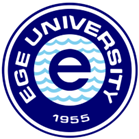 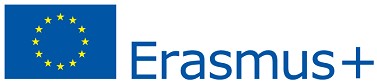 Ege University Incoming Student Satisfaction SurveyThis survey is prepared with the purpose of enhancing the general quality of exchange experience. We’d be very glad if you can spare your time and fill the survey with correct answers & opinions.Gender:Faculty and Department at Ege University: What were your motivational factors for studying abroad?Multiple answers are possible.  The length of the study period abroad was appropriate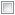   The possibility to receive an Erasmus+ grant  The quality of the receiving institution  A good alignment of the courses abroad with the curriculum at the sending institution  Available support in finding accommodationHow did you find out about the possibility to study abroad with the Erasmus+ Programme?Multiple answers are possible.  Website of the sending institution  Academic staff at the sending institution  Administrative staff at the sending institution  Fellow students Friends  Erasmus+ Student and Alumni AssociationHow satisfied are you with your Erasmus+ mobility experience in general?  Very satisfied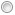   Rather satisfied  Neither satisfied nor dissatisfied  Rather dissatisfied  Very dissatisfiedWould you recommend this experience to another student?  Yes  NoWere you satisfied with the quality of learning and teaching at Ege University?Did you gain knowledge and skills that you would not have gained in your sending institution? Yes  No  I don’t knowWhat were the criteria for you to choose Ege University?What was English proficiency of the lecture professors?  Very satisfying  Rather satisfying  Neither satisfying nor dissatisfying  Rather dissatisfying  Very dissatisfyingWere you provided with enough teaching materials? Yes  NoWere the exams made in English for Erasmus students? Yes  NoWere you satisfied with the teaching performance of the academic staff in general?  Very satisfied  Rather satisfied  Neither satisfied nor dissatisfied  Rather dissatisfied  Very dissatisfiedHow satisfied were you with the support arrangements provided by your receiving institution?How satisfied were you with the way the receiving institution dealt with any questions, complaints or problems that may have come up during your participation in the programme?  Very satisfied  Rather satisfied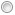   Neither satisfied nor dissatisfied  Rather dissatisfied  Very dissatisfiedHow satisfied were you with the guidance you received from Ege University on how to find accommodation?  Very satisfied  Rather satisfied  Neither satisfied nor dissatisfied  Rather dissatisfied  Very dissatisfiedHow satisfied were you with your accommodation?  Very satisfied  Rather satisfied  Neither satisfied nor dissatisfied  Rather dissatisfied Very dissatisfiedHow would you rate the facilities for students at the receiving institution?Very satisfiedRather SatisfiedNeither Satisfied Nor DissatisfiedRather DissatisfiedVery DissatisfiedThe quality of content of coursesThe quality of teaching methodsThe degree of learning support receivedVery ImportantImportantNo DecisionLess ImportantNot ImportantLearning OfferReputation /RankingsFacilities & Services for International StudentsFeedback from previous Erasmus studentsLanguageCountry City & CultureSocial LifeVery satisfiedRather SatisfiedNeither Satisfied Nor DissatisfiedRather DissatisfiedVery DissatisfiedAdministrative support arrangementAcademic mentoringSupport from student initiatives / organizations Help with personal needs & problemsVery godGoodFairPoorVery PoorClassroomsStudy rooms, labs or similarAccess to LibrariesInternet / CafeteriaStudent Dining HallAccess to Sports Facilities